ІІІ  Республиканская заочная  научно-практическая конференция « Образование в  XXI веке: методы и приемы преподавания»            Поэзи синтаксисĕн пĕрпеклĕхĕсем:                     Скворцов- Тургенев Автор: Иванова Римма Германовна, учитель чувашского языка и литературы МБОУ „Алгазинская СОШ им. В.П. Петрова (Праски Витти)” Вурнарского района ЧувашииТелефон:89379550115 адрес электронной почты: algazino@yandex.ruАлгазино, 2019ТупмаллиУмĕн калани..........................................................................................3Ĕçĕн тĕллевĕсем, татса памалли çивĕч ыйтăвĕ................................ 4Хайлавсене поэзи синтаксисĕ енчен танлаштарса тишкерни.........5Пĕтĕмлетÿ..............................................................................................8Усă курнă литература...........................................................................9Хушса пани...........................................................................................10Умĕн каланиТăван наци культурине вырăс тĕнчин ăс-пурлăхĕпе шайлаштармалла. „Культурăсене тĕпе хурса вĕрентес» концепци тăван культурăпа литературăри тата тĕнче литературинчи пĕрпеклĕхсемпе уйрăмлăхсене тупса танлаштарма, тĕпчеме, системăласа пĕтĕмлетме, хак пама, ушкăнлама, сÿтсе явса çирĕплетме, ĕнентерме, сăлтавлама май парать. Тĕрлĕ çыравçă куçĕпе пăхса çынпа çут çанталăк, çынпа халăх, çынпа çын, харкам çынпа этемлĕх хушшинчи пин-пин çыхăнусене сăнарлăн уçса кăтартма вĕренетпĕр. Çак пĕлÿ çынна кăмăл-туйăма, шухăшлава аталантарма, ăс-хакăла çивĕчлетме, ыттисене ăнланма вĕрентет. Вырăс литератури чăваш литератури пекех  çын чунне, шалти тĕнчине уçса кăтартакан сăмах ÿнерĕ пулнине тавçăрса илме пĕлнине, чăваш тата вырăс халăхĕсен литературинчи сăнарсене, сюжет йĕрĕсене танлаштарса хак пама пĕлни, вырăс литературинчи жанрсен аталанăвне курма пултарнине аталантарать.  Çÿлте каланисене шута илсе тĕпчев ирттернĕ чух пирĕн ума çакăн пек тĕллевсем тухса тăчĕç: вĕренекене тĕрлĕ культурăпа паллашса вĕсем хушшинчи пĕр пеклĕхсемпе уйрăмлăхсене сăнаса уйăрма хăнăхтарасси;нацисем хушшинчи культура çыхăнăвĕ нихçан татăлманнине, ялан аталаннине курса-туйса тăма хăнăхтарасси; вырăс  тата чăваш литературинчи паллă çыравçăсен хайлавĕсене поэзи синтаксисĕ енчен тишкерсе вĕсен сăнарлăх системинчи пĕр пеклĕхсемпе уйрăмлăхсене палăртасси;икĕ паллă çыравçăн сăнлăхĕсемпе сăнарлăхĕсем вулакан туйăмĕсем çине мĕнле витĕм кÿнине ăнланасси.  Çак тĕллевсене кура пирĕ ĕçĕн актуалăхне çапла палăртма пулать:ку таранччен çак темăпа Ю.И. Скворцовпа И.С.Тургенев поэзине никам та тĕпчемен;çак тĕпчев ĕçĕ вырăс  тата чăваш литератури учителĕсем валли ачасене вĕрентес ĕçре пулăшу пуласса шанатпăр.    Татса памалли çивĕч ыйту (проблема): поэзи синтаксисĕн мелĕсемпе усă курса  икĕ çыравçă хăйсен хайлавĕсен сăнарлăхне епле вăйлатни.  Юрий Илларионович Сворцов -  поэт, прозаик, публицист, критик, куçаруçă, СССР писателĕсен Союзĕн членĕ. ЧГПУ пĕтернĕ, Чăваш кĕнеке издательствинче ĕçленĕ. ЧАССР Министрсен Совечĕ çумĕнчи радиопа телевидени Комитечĕн корреспонденчĕ, „Ленинец” Шупашкар район хаçачĕн литература сотрудникĕ, „Тăван Атăл” журналăн яваплă секретарĕ.[1]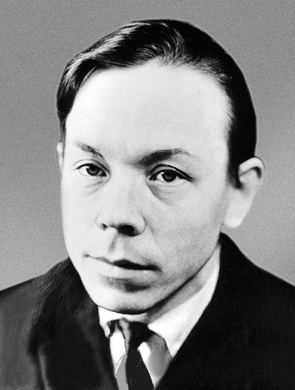   Иван Сергеевич Тургенев – вырăссен  ĕмĕрти паллă прозаикĕ, прозăллă сăвă ăсти. .[5]Пĕтĕмлетÿ     Вырăс  тата чăваш литературинчи паллă çыравçăсен хайлавĕсене поэзи синтаксисĕ енчен тишкерсе вĕсен сăнарлăх системинчи пĕр пеклĕхсемпе уйрăмлăхсене палăртрăмăр. Çыравçăсен сăнарлăх системи пĕр евĕрлĕрех пулнине куртăмăр.   Икĕ паллă çыравçăн сăнлăхĕсемпе сăнарлăхĕсем вулакан туйăмĕсем çине вăйлă  витĕм кÿнине ăнланса илтĕмĕр.   Ку таранччен çак темăпа Ю.И. Скворцовпа И.С.Тургенев поэзине никам та тĕпчемен, çавăнпа та хушма литература тупма йывăр пулчĕ. Çак тĕпчев ĕçĕ вырăс  тата чăваш литератури учителĕсем валли ачасене вĕрентес ĕçре пулăшу парать тесе çирĕплетсе калатпăр.    Татса памалли çивĕч ыйтăва (проблемăна) - поэзи синтаксисĕн мелĕсемпе усă курса  икĕ çыравçă хăйсен хайлавĕсен сăнарлăхне епле вăйлатнине - татса патăмăр.Усă курнă литератураВикипеди сайт.Чăваш халăх сайчĕ.htts://otvet.mail.ru .htts://enc.cap/ru.htts://turgenev-lit.ru.Поэзи синтаксисĕЮрий Скворцов.  „Эп мĕнле-ши сансăр?” сăвăЮрий Скворцов.  „Эп мĕнле-ши сансăр?” сăвăИван Тургенев. Стих „Что тебя я не лбюлю...”Пĕтĕмĕшле тишкерÿПĕтĕмĕшле тишкерÿПĕтĕмĕшле тишкерÿПĕтĕмĕшле тишкерÿСăвă ячĕСăвă ячĕРиторикăллă ыйту. Ыйтупа пĕрлех автор шухăша путни те палăрать.Сăвă ятне пĕрремĕш йĕркерен тунă.Шухăшĕ вĕçленмен предложени. Автор иккĕленни курăнать.Сăвă ячĕ пĕрремĕш йĕркерен пулнă.Лирика тĕсĕЛирика тĕсĕЮрату лирикиИнтимлă лирикаПафосĕПафосĕЧерченлĕх пафосĕЧерченлĕх пафосĕСăвă çаврин ячĕ, тытăмĕСăвă çаврин ячĕ, тытăмĕ4 катрен пĕрлĕхĕСонет -14 йĕркеллĕ сăвă, юрату çинчен калакан лирика жанрĕ.Рифма Рифма Абаб – хĕреслĕ Аабб – мăшăр Сăвă хывăмĕ, виçиСăвă хывăмĕ, виçиямбямбТемаТемаЛирика геройĕ савнă хĕрĕсĕр мĕнле пурăннă-ши тесе тĕлĕнни.Лирика геройĕ савнă хĕре юратнине йышăнасшăн мар.Тĕп шухăшĕТĕп шухăшĕЭс мана сывлăш пек кирлĕ тесшĕн автор савнă хĕрне.Юратсах пăрахрăм-ши тесшĕн автор?Лирика геройĕЛирика геройĕЭп сансăр мĕнле пурăннă-ши тесе шухăшлаканскер, эсĕ манпа чух эпĕ чи телейли тесе савăнаканскер.Хăйĕн мĕн пуррине йăлт хĕре халалласшăн.Лирика геройĕ юратса пăрахнă, анчах юратăвне пытараймасть. Хăйпе ним те тăваймасть. Хĕр хăйне юратмасран та питĕ хăрать. Сăвă эпиграфĕСăвă эпиграфĕНикама та халалламан.Александра Николаевна Ховринана халалланă.[1]Сăвва çырнин историйĕСăвва çырнин историйĕШыраса тупаймарăм.А. Н. Ховринапа автор 1840 çулта Римра паллашнă. Хăйĕн туйăмĕсене палăртса ку сăвва Станкевича  Генуйăран çырупа ярса панă.[2]Поэзи синтаксисĕн тĕслĕхĕсемПоэзи синтаксисĕн тĕслĕхĕсемПоэзи синтаксисĕн тĕслĕхĕсемПоэзи синтаксисĕн тĕслĕхĕсемАнафора – юнашар тăракан икĕ сăвă йĕрки пĕр пек сăмахсемпе (сасăсемпе, сăмах çаврăнăшсемпе пуçланни).Сăмах анафори„Пин ахах тăратăн клаçма пĕрре çеç,Пин ахах сĕнместĕп –пулĕ вăл сахал.”Вулакана хĕрпе клаçни мĕнле хаклă пулнине систерет.Сăмах анафори„Пин ахах тăратăн клаçма пĕрре çеç,Пин ахах сĕнместĕп –пулĕ вăл сахал.”Вулакана хĕрпе клаçни мĕнле хаклă пулнине систерет.Сасă анафори„И встречать тебя боюсь,И боюсь и привлечен...”Лирика геройĕ юратнă хĕршĕн канлĕх çухатнă, чунĕ унăн вырăнта мар тесе пĕлтереççĕ пире çак йĕркесем. Риторикăллă чĕнÿ, ыйту (ыйтуллă тата кăшкăруллă предложенисем)Ятĕнче çеç вăл, ятри риторикăллă ыйту çине пĕтĕмĕшле сăвă хуравлать. Пĕтĕмĕшле сăвă – сăвă ятĕнчи  ыйтăвăн хуравĕ пулса тăратьЯтĕнче çеç вăл, ятри риторикăллă ыйту çине пĕтĕмĕшле сăвă хуравлать. Пĕтĕмĕшле сăвă – сăвă ятĕнчи  ыйтăвăн хуравĕ пулса тăратьРиторикăллă çаврăнăшпа автор тунсăхпа мĕн тăвам-ши, эс урăхне юратмастăн-ши текен ыйтусем çине хурав шырать.Эллипсис – сиктерсе хăварнă сăмах вырăнне тире лартни.„Мăшăрсăр текерлĕк – сансăр манăн чун.”Халăх сăмахлăхĕнчен илнĕ сăнар. Лирика геройĕ савнă çынсăр хăйне тăлăх туять, ăна кичем, салху. Сиктерсе хăварнă сăмах сăнлăха вăйлатать.„Мăшăрсăр текерлĕк – сансăр манăн чун.”Халăх сăмахлăхĕнчен илнĕ сăнар. Лирика геройĕ савнă çынсăр хăйне тăлăх туять, ăна кичем, салху. Сиктерсе хăварнă сăмах сăнлăха вăйлатать.„Ты  близка ли – я томлюсь...”Лирика геройĕ юратнă хĕрĕпе çывăх тĕл пуласран хăрать. Чунĕ ăна кĕтнине туятпăр.Гипербола – пысăклатса калани„Пин ахах тăратăн калаçма пĕрре çеç”„Пин ахах тăратăн калаçма пĕрре çеç”„День и ночь себе твержу”Инверси – предложенири сăмахсен яланхи вырăнне улăштарни.„Кунĕ те хĕвеллĕ манпала чух эсĕ.”Паллă тунă сăмахсем авторшăн пĕлтерăшле пулнине палăртаççĕ.„Кунĕ те хĕвеллĕ манпала чух эсĕ.”Паллă тунă сăмахсем авторшăн пĕлтерăшле пулнине палăртаççĕ.„Предаюсь забытым снам?”Паллă тунă сăмахсем авторшăн пĕлтерăшле пулнине палăртаççĕ.